NÁRODNÁ RADA SLOVENSKEJ REPUBLIKY  VIII. volebné obdobieČíslo: PREDS-51/2022946aI n f o r m á c i a o výsledku prerokovania návrhu skupiny poslancov Národnej rady Slovenskej republiky na  schválenie stanoviska Slovenskej republiky k ohrozeniu strategických energetických záujmov hospodárstva a občanov Slovenskej republiky podľa čl. 2 ods. 3 ústavného zákona č. 397/2004 Z. z. o spolupráci Národnej rady Slovenskej republiky a vlády Slovenskej republiky v záležitostiach Európskej únie a návrhu k opatreniam na zamedzenie nežiadúceho cenového vývoja (tlač 946) ________________________________________________________________________	Predseda Národnej rady Slovenskej republiky rozhodnutím č. 976 z 11. marca 2022 pridelil návrh skupiny poslancov Národnej rady Slovenskej republiky na  schválenie stanoviska Slovenskej republiky k ohrozeniu strategických energetických záujmov hospodárstva a občanov Slovenskej republiky podľa čl. 2 ods. 3 ústavného zákona č. 397/2004 Z. z. o spolupráci Národnej rady Slovenskej republiky a vlády Slovenskej republiky v záležitostiach Európskej únie a návrhu k opatreniam na zamedzenie nežiadúceho cenového vývoja (tlač 946) na prerokovanie Výboru Národnej rady Slovenskej republiky pre hospodárske záležitosti, ktorý zároveň určil ako gestorský výbor s tým, že podá Národnej rade Slovenskej republiky informáciu o výsledku prerokovania predloženého návrhu vo výbore a návrh na uznesenie Národnej rady Slovenskej republiky. Výbor Národnej rady Slovenskej republiky pre hospodárske záležitosti rokoval o návrhu  15. marca 2022. Výbor neprijal uznesenie, keďže navrhnuté uznesenie nezískalo potrebný súhlas nadpolovičnej väčšiny prítomných členov výboru podľa § 52 ods. 4 zákona Národnej rady Slovenskej republiky č. 350/1996 Z. z. o rokovacom poriadku Národnej rady Slovenskej republiky v znení neskorších predpisov.Výbor Národnej rady Slovenskej republiky pre hospodárske záležitosti ako gestorský výbor rokoval dňa 15. marca 2022. Neschválil informáciu o výsledku prerokovania návrhu vo výbore Národnej rady Slovenskej republiky, keďže navrhnuté uznesenie nezískalo potrebný súhlas nadpolovičnej väčšiny prítomných členov výboru podľa § 52 ods. 4 zákona Národnej rady Slovenskej republiky č. 350/1996 Z. z. o rokovacom poriadku Národnej rady Slovenskej republiky v znení neskorších predpisov.Predseda výboru určil za spoločnú spravodajkyňu poslankyňu Magdalénu Sulanovú, ktorá predloží návrhy v zmysle príslušných ustanovení rokovacieho poriadku Národnej rady Slovenskej republiky. Súčasťou  informácie je návrh uznesenia Národnej rady Slovenskej republiky.Bratislava 15. marca 2022Peter K r e m s k ý, v.r.  predseda Výboru NR SR pre hospodárske záležitosti 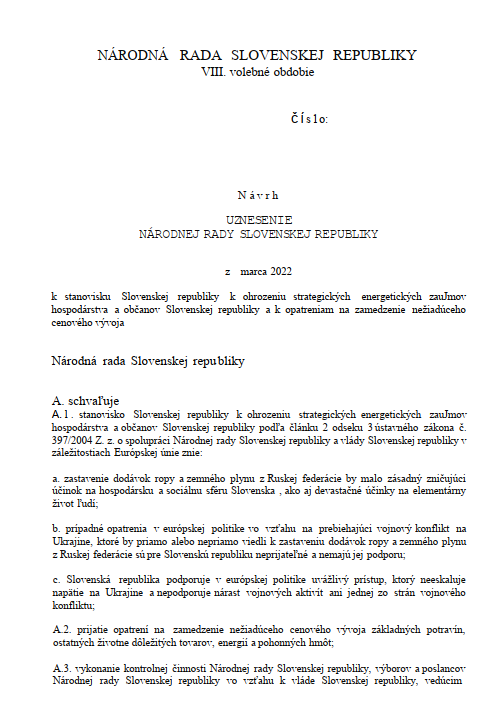 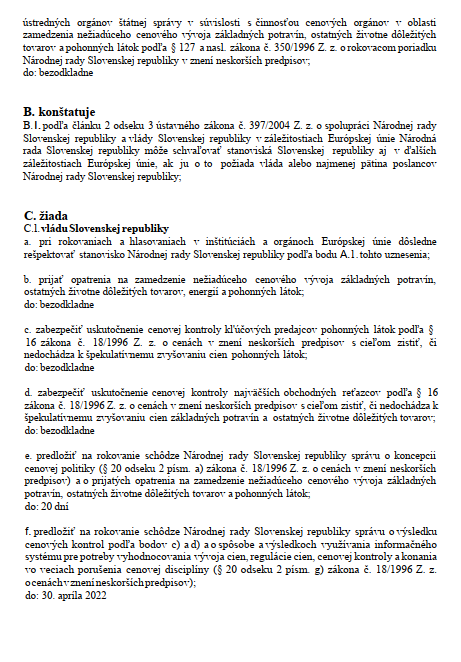 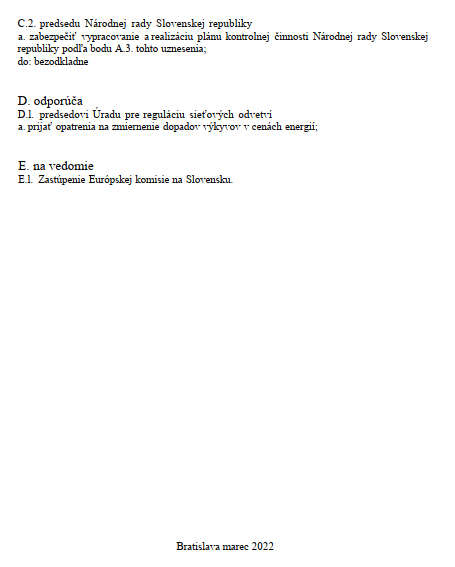 